JOGOS ESCOLARES DO ESTADO DE SÃO PAULOFASE: DIRETORIA DE ENSINO-REGIÃO DE PIRACICABACATEGORIA: Infantil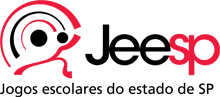 2023ATENTEM para as datas!Competições de Tênis de Mesa Masc. e Fem.: FRAN TT – R Joana D'Arc 865 - Jardim Monumento – 15/05 – 2ª feira – 13h15.Competições de Xadrez Infantil - Masc. e Fem.: SESC – Rua Ipiranga,155 – Centro – 16/05, 8h15Competições de Damas Infantil - Masc. e Fem.: SESC – Rua Ipiranga,155 – Centro – 17/05, 8h1523/05 – 3ª f - Emparceiramento com a DE de Capivari – mini ginásio – 9h26/05 – 6ª f -Emparceiramento com a DE de Limeira – mini ginásio – 9h02/06 – 6ª f final regional – mini ginásio – 9hFUTSAL MASCULINO INFANTILFUTSAL MASCULINO INFANTILFUTSAL MASCULINO INFANTILFUTSAL MASCULINO INFANTILFUTSAL MASCULINO INFANTILFUTSAL MASCULINO INFANTILFUTSAL MASCULINO INFANTILFUTSAL MASCULINO INFANTILFUTSAL MASCULINO INFANTILFUTSAL MASCULINO INFANTILFUTSAL MASCULINO INFANTILFUTSAL MASCULINO INFANTILFUTSAL MASCULINO INFANTILFUTSAL MASCULINO INFANTILFUTSAL MASCULINO INFANTILFUTSAL MASCULINO INFANTILFUTSAL MASCULINO INFANTILFUTSAL MASCULINO INFANTILFUTSAL MASCULINO INFANTILFUTSAL MASCULINO INFANTILFUTSAL MASCULINO INFANTILFUTSAL MASCULINO INFANTILEDUIR S. EDUIR S. EDUIR S. EDUIR S. D EDUARDOD EDUARDO551J.M.TOLEDOJ.M.TOLEDO22H.NERINGH.NERING222FRANCISCO MARIANOFRANCISCO MARIANO4APAFAPAF43LUCIANO GUIDOTTILUCIANO GUIDOTTI26GRILLOGRILLO26266J. ALVESJ. ALVES9O. BIANCOO. BIANCO97JOÃO CHIARINIJOÃO CHIARINI23ADEMARADEMAR238MELLO COTRINMELLO COTRIN1228M.D.A.M.D.A.1228281028JETHRO V.T.JETHRO V.T.MELLO AYRESMELLO AYRESMELLO AYRESMELLO AYRESCATHARINACATHARINA1311GALLOGALLO24P.M.C.P.M.C.2414DIONETHIDIONETHI17H.P.CASTROH.P.CASTRO1715MARIA DE LURDESMARIA DE LURDES27JAPIJAPI272716PRUDENTEPRUDENTE20J.GUIDOTTIJ.GUIDOTTI2018J.CONCEIÇÃOJ.CONCEIÇÃO25PEDRO CREMPEDRO CREM2519SAMUEL SAMUEL 2121EDSON RONTANIEDSON RONTANIFUTSAL FEMININO INFANTILFUTSAL FEMININO INFANTILFUTSAL FEMININO INFANTILFUTSAL FEMININO INFANTILFUTSAL FEMININO INFANTILFUTSAL FEMININO INFANTILFUTSAL FEMININO INFANTILFUTSAL FEMININO INFANTILFUTSAL FEMININO INFANTILFUTSAL FEMININO INFANTILFUTSAL FEMININO INFANTILFUTSAL FEMININO INFANTILFUTSAL FEMININO INFANTILFUTSAL FEMININO INFANTILFUTSAL FEMININO INFANTILFUTSAL FEMININO INFANTILEDSON RONTANIEDSON RONTANIEDSON RONTANIEDSON RONTANIOLIVIA BIANCOOLIVIA BIANCO331JOÃO CHIARINIJOÃO CHIARINI9P.M.C.P.M.C.92J.M.TOLEDOJ.M.TOLEDO44DIONETTIDIONETTIDIONETTIDIONETTI11H.NERINGH.NERING11115P. EDUARDOP. EDUARDO8MELLO AYRESMELLO AYRES8610J.CONCEIÇÃOJ.CONCEIÇÃO10MELLO COTRINMELLO COTRIN7M.D.ALMEIDAM.D.ALMEIDAVOLEI MASCULINO INFANTILVOLEI MASCULINO INFANTILVOLEI MASCULINO INFANTILVOLEI MASCULINO INFANTILVOLEI MASCULINO INFANTILVOLEI MASCULINO INFANTILVOLEI MASCULINO INFANTILVOLEI MASCULINO INFANTILVOLEI MASCULINO INFANTILVOLEI MASCULINO INFANTILVOLEI MASCULINO INFANTILVOLEI MASCULINO INFANTILVOLEI MASCULINO INFANTILVOLEI MASCULINO INFANTILVOLEI MASCULINO INFANTILVOLEI MASCULINO INFANTILD. EDUARDOD. EDUARDO1J.M.TOLEDOJ.M.TOLEDO3MARIA DE LURDESMARIA DE LURDES32M.D.A.M.D.A.1111GALLOGALLOGALLOGALLOPEDRO CREMPEDRO CREM664JOÃO SAMPAIOJOÃO SAMPAIOJOÃO CHIARINIJOÃO CHIARINI13135SAMUELSAMUEL77HELIO NERINGHELIO NERINGHELIO NERINGHELIO NERINGDIONETTIDIONETTI12812MELLO AYRESMELLO AYRES10ADEMARADEMAR109P.M.CP.M.CVOLEI FEMININO INFANTILVOLEI FEMININO INFANTILVOLEI FEMININO INFANTILVOLEI FEMININO INFANTILVOLEI FEMININO INFANTILVOLEI FEMININO INFANTILVOLEI FEMININO INFANTILVOLEI FEMININO INFANTILVOLEI FEMININO INFANTILVOLEI FEMININO INFANTILVOLEI FEMININO INFANTILVOLEI FEMININO INFANTILVOLEI FEMININO INFANTILVOLEI FEMININO INFANTILVOLEI FEMININO INFANTILVOLEI FEMININO INFANTILHELIO NERINGHELIO NERINGHELIO NERINGHELIO NERINGP.M.C.P.M.C.331MELLO AYRESMELLO AYRES8DIONETTIDIONETTI82JOÃO SAMPAIOJOÃO SAMPAIO11GALLOGALLOGALLOGALLO1111M.D.A.M.D.A.554ADEMARADEMAR9PEDRO CREMPEDRO CREM96MELLO MORAESMELLO MORAES77ETEC SÃO PEDROETEC SÃO PEDROETEC SÃO PEDROETEC SÃO PEDROBASQUETE MASCULINO INFANTILBASQUETE MASCULINO INFANTILBASQUETE MASCULINO INFANTILBASQUETE MASCULINO INFANTILBASQUETE MASCULINO INFANTILBASQUETE MASCULINO INFANTILBASQUETE MASCULINO INFANTILBASQUETE MASCULINO INFANTILBASQUETE MASCULINO INFANTILBASQUETE MASCULINO INFANTILBASQUETE MASCULINO INFANTILBASQUETE MASCULINO INFANTILBASQUETE MASCULINO INFANTILBASQUETE MASCULINO INFANTILBASQUETE MASCULINO INFANTILBASQUETE MASCULINO INFANTILAABBCCMELLO AYRESMELLO AYRESHELIO P.CASTROHELIO P.CASTROHELIO NERINGHELIO NERINGEDSON RONTANIEDSON RONTANIJ.A.P.J.A.P.JOÃO CONCEIÇÃOJOÃO CONCEIÇÃOMELLO COTRINMELLO COTRINSAMUELSAMUELMELLO MORAESMELLO MORAESGRUPO ÚNICOGRUPO ÚNICOCAMPEÃO GRUPO ACAMPEÃO GRUPO ACAMPEÃO GRUPO BCAMPEÃO GRUPO BCAMPEÃO GRUPO CCAMPEÃO GRUPO CHandebol Masculino GRUPO ÚNICOHélio NehringF.MarianoJoão AlvesETEC (S.Pedro)Handebol FemininoGRUPO ÚNICOHélio NehringSamuelJoão AlvesTabela de JogosTabela de JogosTabela de JogosTabela de JogosTabela de JogosTabela de JogosTabela de JogosTabela de JogosLocal - PeríodoDataHoraNº JogoEscolaEscolaModalidadeVila Rezende Tarde17/04/23 - 2ª feira13:301SAMUELxHÉLIO NEHRINGHFVila Rezende Tarde17/04/23 - 2ª feira14:302JOÃO ALVESxPJ1HFVila Rezende Tarde17/04/23 - 2ª feira15:303JOÃO ALVESxVJ1HFPaulicéia  
Manhã18/04/23 - 3ª feira08:001D.EDUARDOxJ.M.TOLEDOFSMPaulicéia  
Manhã18/04/23 - 3ª feira09:002ADEMARxF.MARIANOFSMPaulicéia  
Manhã18/04/23 - 3ª feira10:003APAFxL.GUIDOTTIFSMPaulicéia  
Manhã18/04/23 - 3ª feira11:004EDUIRxVJ1FSMSta Terezinha  Tarde18/04/23 - 3ª feira13:301O.BIANCOxJ.CHIARINIFSFSta Terezinha  Tarde18/04/23 - 3ª feira14:302PEDRO M.CxJ.M.TOLEDOFSFSta Terezinha  Tarde18/04/23 - 3ª feira15:303EDSON RONTANIxVJ1FSFSta Terezinha  Tarde18/04/23 - 3ª feira16:304DIONETTIxVJ2FSFSta Terezinha
Manhã19/04/23 - 4ª feira08:007CATHARINAxGALLOFSMSta Terezinha
Manhã19/04/23 - 4ª feira09:006GRILLOxJOÃO ALVESFSMSta Terezinha
Manhã19/04/23 - 4ª feira10:005VJ2xVJ3FSMSta Terezinha
Manhã19/04/23 - 4ª feira11:008VJ6xVJ7FSMPaulicéia 
Manhã20/04/23 - 5ª feira08:009MANOEL DIASxMELLO COTRIMFSMPaulicéia 
Manhã20/04/23 - 5ª feira09:0010JOSÉ ABÍLIO PAULAxDR.PRUDENTEFSMPaulicéia 
Manhã20/04/23 - 5ª feira10:007MELLO COTRIMxMANOEL DIASFSFPaulicéia 
Manhã20/04/23 - 5ª feira11:0012VJ9xVJ10FSMSta Terezinha  Tarde20/04/23 - 5ª feira13:306D.EDUARDOxJ.CONCEIÇÃOFSFSta Terezinha  Tarde20/04/23 - 5ª feira14:305HÉLIO NEHRINGxMELLO AYRESFSFSta Terezinha  Tarde20/04/23 - 5ª feira15:3011J.GUIDOTTIxJ.CONCEIÇÃOFSMSta Terezinha  Tarde20/04/23 - 5ª feira16:308VJ5xVJ6FSFVila Rezende Tarde24/04/23 - 2ª feira13:301F.MARIANOxETEC(S.PEDRO)HMVila Rezende Tarde24/04/23 - 2ª feira14:302JOÃO ALVESxHÉLIO NEHRINGHMVila Rezende Tarde24/04/23 - 2ª feira15:303F.MARIANOxJOÃO ALVESHMPaulicéia 
Manhã25/04/23 - 3ª feira08:001MELLO AYRESxEDSON RONTANIBM - GAPaulicéia 
Manhã25/04/23 - 3ª feira09:002MELLO COTRIMxPJ1BM - GAPaulicéia 
Manhã25/04/23 - 3ª feira10:003MELLO COTRIMxVJ1BM - GASta Terezinha  Tarde25/04/23 - 3ª feira13:3014PEDRO M.CxDIONETTIFSMSta Terezinha  Tarde25/04/23 - 3ª feira14:3015HÉLIO P.CxMARIA DE LOURDESFSMSta Terezinha  Tarde25/04/23 - 3ª feira15:3013MELLO AYRESxVJ11FSMSta Terezinha  Tarde25/04/23 - 3ª feira16:3017VJ14xVJ15FSMPaulicéia 
Manhã26/04/23 - 4ª feira08:001D.EDUARDOxJ.M.TOLEDOVMPaulicéia 
Manhã26/04/23 - 4ª feira09:002ADEMARxMANOEL DIASVMPaulicéia 
Manhã26/04/23 - 4ª feira10:004PEDRO CREMxJOÃO SAMPAIOVMPaulicéia 
Manhã26/04/23 - 4ª feira11:003VJ1xVJ2VMPaulicéia  
Manhã27/04/23 - 5ª feira08:0019PEDRO CREMxSAMUELFSMPaulicéia  
Manhã27/04/23 - 5ª feira09:009VJ3xVJ4FSFPaulicéia  
Manhã27/04/23 - 5ª feira10:0010VJ7xVJ8FSFPaulicéia  
Manhã27/04/23 - 5ª feira11:0021VJ19xEDSON RONTANIFSMSta Terezinha  Tarde27/04/23 - 5ª feira13:3016HÉLIO NEHRINGxJETHROFSMSta Terezinha  Tarde27/04/23 - 5ª feira14:3018O.BIANCOxJ.CHIARINIFSMSta Terezinha  Tarde27/04/23 - 5ª feira15:3024VJ13xVJ17FSMSta Terezinha  Tarde27/04/23 - 5ª feira16:3020VJ16xVJ18FSMPaulicéia 
Manhã02/05/23 - 3ª feira08:0011VJ9xVJ10FSFPaulicéia 
Manhã02/05/23 - 3ª feira09:0022VJ4xVJ5FSMPaulicéia 
Manhã02/05/23 - 3ª feira10:0023VJ8xVJ12FSMSta Terezinha
Tarde02/05/23 - 3ª feira13:309MARIA DE LOURDESxPEDRO M.C.VMSta Terezinha
Tarde02/05/23 - 3ª feira14:308DIONETTIxMELLO AYRESVMSta Terezinha
Tarde02/05/23 - 3ª feira15:305J.CHIARINIxSAMUELVMSta Terezinha
Tarde02/05/23 - 3ª feira16:3010VJ8xVJ9VMPaulicéia 
Manhã04/05/23 - 5ª feira08:004HÉLIO P.C.xJOSÉ ABÍLIO DE P.BM - GBPaulicéia 
Manhã04/05/23 - 5ª feira09:005SAMUELxPJ4BM - GBPaulicéia 
Manhã04/05/23 - 5ª feira10:006SAMUELxVJ4BM - GBSta Terezinha
Tarde04/05/23 - 5ª feira13:3025VJ20xVJ21FSMSta Terezinha
Tarde04/05/23 - 5ª feira14:3026VJ22xVJ23FSMSta Terezinha
Tarde04/05/23 - 5ª feira15:3027VJ24xVJ25FSMVila Rezende Tarde08/05/23 - 2ª feira13:304HÉLIO NEHRINGxETEC(S.PEDRO)HMVila Rezende Tarde08/05/23 - 2ª feira14:305F.MARIANOxHÉLIO NEHRINGHMVila Rezende Tarde08/05/23 - 2ª feira15:306JOÃO ALVESxETEC(S.PEDRO)HMPaulicéia 
Manhã09/05/23 - 3ª feira08:007HÉLIO NEHRINGxJ.CONCEIÇÃOBM - GCPaulicéia 
Manhã09/05/23 - 3ª feira09:008MELLO MORAESxPJ7BM - GCPaulicéia 
Manhã09/05/23 - 3ª feira10:009MELLO MORAESxVJ7BM - GCSta Terezinha
Tarde09/05/23 - 3ª feira13:3028VJ26xVJ27FSMSta Terezinha
Tarde09/05/23 - 3ª feira14:306GALLOxVJ4VMSta Terezinha
Tarde09/05/23 - 3ª feira15:307HÉLIO NEHRINGxVJ5VMPaulicéia 
Manhã10/05/23 - 4ª feira08:0010CGAxCGBBMPaulicéia 
Manhã10/05/23 - 4ª feira09:0011CGCxPJ10BMPaulicéia 
Manhã10/05/23 - 4ª feira10:0012CGCxVJ10BMPaulicéia 
Manhã11/05/23 - 5ª feira08:004MANOEL DIASxADEMARVFPaulicéia 
Manhã11/05/23 - 5ª feira09:006PEDRO CREMxMELLO MORAESVFPaulicéia 
Manhã11/05/23 - 5ª feira10:005GALLOxVJ4VFPaulicéia 
Manhã11/05/23 - 5ª feira11:007ETEC(S.PEDRO)xVJ6VFSta Terezinha
Tarde11/05/23 - 5ª feira13:301PEDRO M.CxMELLO AYRESVFSta Terezinha
Tarde11/05/23 - 5ª feira14:302DIONETTIxJ.SAMPAIOVFSta Terezinha
Tarde11/05/23 - 5ª feira15:303HÉLIO NEHRINGxVJ1VFSta Terezinha
Tarde11/05/23 - 5ª feira16:308VJ3xVJ2VFPaulicéia 
Manhã19/05/23 - 6ª feira08:0011VJ3xVJ6VMPaulicéia 
Manhã19/05/23 - 6ª feira09:0012VJ7xVJ10VMPaulicéia 
Manhã19/05/23 - 6ª feira10:0013VJ11xVJ12VMVila Rezende Tarde22/05/23 - 2ª feira13:309VJ5xVJ7VFVila Rezende Tarde22/05/23 - 2ª feira14:3011VJ8xVJ9VF